FICHE RENSEIGNEMENT ENFANT DE MOINS DE 6 ANS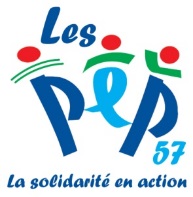 Accueil périscolaire de MARANGE-SILVANGE Année scolaire 2017/2018Nom de l’enfant : Age :Classe : Ce document nous permet de recueillir des informations concernant les habitudes de vie de votre enfant afin de pouvoir s’adapter au mieux au respect de son rythme, et à ses besoins.Date : Signature des parents :A : Acquis / ECA : en cours d’acquisition / NA : non acquisRemarque des parents:Votre enfant a-t’il déjà été accueilli en collectivité ?OUI     NONPropreté - hygiène – toilettePropreté - hygiène – toilettePropreté - hygiène – toiletteVotre enfant sait-il aller seul aux toilettes ?A      ECA     NAVotre enfant sait il s’habiller et se chausser seul ?A      ECA     NAVotre enfant sait il se moucher seul ?A      ECA     NAAutres recommandations des parents: Autres recommandations des parents: Autres recommandations des parents: RepasRepasRepasVotre enfant sait il couper lui-même ses aliments ?A      ECA     NAVotre enfant sait il manger proprement ?A      ECA     NAAutres recommandations des parents: Autres recommandations des parents: Autres recommandations des parents: Repos	Repos	Repos	Votre enfant fait-il la sieste ?OUI     NON     Si oui, temps de sieste habituel ?Avez-vous des rituels pour l’endormissement (doudou, oreiller, couverture, …) ?OUI     NON     Autres recommandations des parents: Autres recommandations des parents: Autres recommandations des parents: 